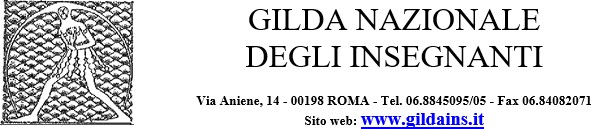 INFORMATIVA PER IL TRATTAMENTO DEI DATI PERSONALI AI SENSI DELL’ART. 13 DEL REGOLAMENTO UE 2016/679 E DEL D.LGS 196/2003 COSI’ COME MODIFICATO DAL D.LGS 101/2018La presente informativa potrà subire modifiche nel tempo – anche connesse all'eventuale entrata in vigore di nuove normative di settore, all'aggiornamento o erogazione di nuovi servizi ovvero ad intervenute innovazioni tecnologicheAi sensi del Regolamento (UE) 2016/679 del parlamento europeo e del consiglio del 27 aprile 2016 (nel prosieguo il Regolamento) e del D.Lgs 196/2003 così come modificato dal D.Lgs 101/2018, relativo alla protezione delle persone fisiche con riguardo al trattamento dei dati personali, nonché alla libera circolazione di tali dati, La Gilda degli Insegnanti , Struttura Organizzativa Autonoma (di seguito S.O.A.), facente capo al soggetto politico unitario, Federazione Gilda Unams, fornisce agli interessati, in quanto Titolare del trattamento dei dati personali, una serie di informazioni in merito ai dati trattati e agli elementi qualificanti del trattamento che saranno effettuati secondo i principi di liceità, correttezza, trasparenza, limitazione delle finalità e della conservazione, minimizzazione dei dati, esattezza, integrità e riservatezza.Pertanto, ai sensi dell’art. 13 del Regolamento, si informa che:Identità del titolare del trattamentoIl titolare del trattamento è la Federazione Gilda Unams, con sede in Via Aniene 14 00198 Roma (Tel: 068845005) E-Mail : segreteriacn@gilda-unams.itResponsabile della protezione dei datiLa Federazione Gilda Unams ha provveduto alla nomina del Responsabile della Protezione dei Dati (RDP o DPO), la Tecno Fo.r.um. Srl con sede in Viale Parioli 41 00197 Rm, che affida l’incarico al Sig. Fabio Fiordi, che sarà disponibile al seguente contatto email: dpo@gilda-unams.it..Modalità di raccolta, Finalità del trattamento e base giuridicaI dati personali e le categorie particolari di dati personali conferiti, dell’iscritto alla Federazione Gilda Unams S.O.A. Gilda degli insegnanti, di seguito definito “Titolare” saranno trattati per le finalità di seguito precisate:Attività istituzionali e comunque strettamente connesse all’attività sindacale che comportano il trattamento di dati personali sia comuni sia particolari (per dati “particolari” si intende, per quanto qui rileva l’adesione al sindacato) acquisiti direttamente all’atto dell’iscrizione al sindacato, invio agli iscritti di notiziari, bollettini, newsletter e materiale informativo;gestione di eventuali contenziosi o controversie;I dati saranno trattati nel rispetto degli obblighi di sicurezza e riservatezza mediante strumenti informatici e cartacei atti a raccogliere, registrare, memorizzare, gestire, elaborare, comunicare ed archiviare le predette informazioni.La Base Giuridica per le finalità di cui alla lettera a) è regolato dalla legge (art. 9, par. 1, lett. D, del Reg. UE e art. 26, comma 4, lett. A, del d.lgs. 196/03) eprescinde dal consenso dell’iscritto, essendo autorizzato dal Garante con apposito provvedimento generale rilasciato periodicamente, reperibile sul sito www.garanteprivacy.it/web/guest/home/provvedimenti normativa/provvedimenti/autorizzazioni.La legge e l’autorizzazione del Garante, tuttavia, consentono il solo trattamento dei dati all’interno dell’associazione sindacale per finalità strettamente connesse all’adempimento delle finalità statutarie, così che il trattamento dei dati per le altre finalità indicate al punto 3 lettere b) e c) sopra descritte, pur previste dallo Statuto, possono avvenire sulla base del consenso dall’iscritto.La Base Giuridica per le finalità di cui alla lettera b) è il consenso (art. 6 comma1, lettera b) del Regolamento)La Base Giuridica per le finalità di cui alla lettera c) è il perseguimento del legittimo interesse del Titolare del Trattamento (art. 6 comma1, lettera b) del Regolamento)Dati personali oggetto di trattamentoI dati oggetto di trattamento possono essere i dati personali comuni e i dati appartenenti a categorie particolari di dati personali. Ai sensi del Regolamento, sono considerati comuni, a titolo esemplificativo, i dati anagrafici ed identificativi (p.es.: cognome e nome, data di nascita, residenza, abitazione, codice fiscale.Sono invece ritenuti categorie particolari di dati personali quelli idonei a rivelare l’appartenenza sindacale. Tra le categorie particolari di dati personali saranno oggetto di trattamento prevalentemente i dati quelli idonei a rivelare l’appartenenza sindacale.ComunicazioneI dati conferiti saranno comunicati esclusivamente ai soggetti competenti per l'espletamento dei servizi necessari, con garanzia di tutela dei suoi diritti. I dati personali, per quanto di rispettiva competenza, potranno essere comunicati - a titolo esplicativo ma non esaustivo - alle seguenti categorie di destinatari: Pubbliche Amministrazioni e Sindacato di Rappresentanza Nazionale Federazione Gilda Unams. Per lo svolgimento dei servizi, Federazione Gilda Unams potrà inoltre avere l’esigenza di comunicare i dati degli iscritti anche a società o soggetti esterni di propria fiducia, che potranno utilizzarli, in qualità di autonomi “Titolari del trattamento” o di “Responsabili del Trattamento”, per l’effettuazione di procedure necessarie per l’erogazione dei servizi richiesti, o per svolgere attività di supporto al funzionamento ed all’organizzazione del lavoro d’ufficio in genere.Modalità del trattamento dei datiI dati personali conferiti potranno essere trattati con le modalità automatizzate e manuale. Ogni trattamento avviene con modalità strettamente correlate alle finalità sopra indicate e, comunque, in modo da garantire la sicurezza, la protezione e la riservatezza dei dati stessi applicando le adeguate misure di sicurezza ai sensi dell’art. 32 e Considerando 83 del Regolamento. Si precisa, inoltre, che il trattamento dei dati personali è effettuato in modo da ridurre al minimo i rischi di distruzione o perdita, anche accidentale, dei dati stessi, di accesso non autorizzato o di trattamento non consentito e non conforme alle finalità della raccolta.Diritti dell’interessatoIn relazione ai dati oggetto del trattamento di cui alla presente informativa Le sono riconosciuti i seguenti diritti di:
- Accesso (art. 15 Regolamento UE n. 2016/679); 
- Rettifica (art. 16 Regolamento UE n. 2016/679); 
- Cancellazione (art. 17 Regolamento UE n. 2016/679); 
- Limitazione (art. 18 Regolamento UE n. 2016/679);
- Opposizione al trattamento (art. 21 Regolamento UE n. 2016/679Inoltre, ai sensi dell’art. 77 del regolamento UE n. 2016/679, Lei potrà proporre reclamo all’Autorità Garante in caso di violazione della normativa vigente in materia di protezione dei dati personaliPer l’ esercizio di tali diritti potrà rivolgersi al Titolare ai punti di contatto indicati al punto1 “Identità del Titolare del Trattamento”.Conservazione Dati:I Suoi dati personali conferiti per la finalità di cui al punto 3 lettera a) e b) saranno trattati per il tempo strettamente necessario all’adempimento delle predette finalità sindacali (normalmente coincidente con il periodo di iscrizione dell’interessato al sindacato) e, comunque, per i trattamenti subordinati al consenso, sino a quando l’interessato non lo revocherà.I dati saranno conservati per un periodo ulteriore di 12 mesi dalla comunicazione di revoca, al termine dei quali si provvederà alla cancellazione dei dati personali forniti.Per la finalità di cui al punto 3 lettera c) Federazione Gilda Unams tratterà i dati personali per il tempo necessario ad assolvere alla finalità del trattamento nel rispetto della normativa civilistica e di settore, trascorso tale tempo si provvederà alla loro cancellazione.Obbligatorietà del conferimento e conseguenze del rifiuto al conferimentoIl conferimento dei dati per la finalità di cui al punto 3 lettera b) è facoltativo. La mancata comunicazione degli stessi potrà però comportare l’oggettiva impossibilità di dare esecuzione a comunicazioni di rilevanza sindacale da parte della Federazione Gilda Unams.Luogo di trattamentoI dati personali oggetto di trattamento non sono oggetto di trasferimento al di fuori dell’Unione Europea.ConsensoIl sottoscritto dichiara di avere letto e compreso l’informativa sul trattamento dei dati personali in forma scritta, che ha ricevuto contestualmente all’ adesione alla associazione sindacale Gilda degli Insegnanti, in conformità agli artt. 13 del Dl.Lgs 196/2003 e 13 del GDPR UE 679/2016, e presente anche sul sito web http://www.gildarm.it/.  Il sottoscritto........................................................................................................... inoltre, consapevole che il trattamento dei dati di natura sindacale da parte dell’Associazione non prevede il consenso, presta o nega il consenso nei seguenti casi :Comunicazione dati al a soggetti esterni incaricati dal Titolare per l’adempimento di finalità associative.                                          presta il consenso                                     nega il consensoComunicazione dei dati comuni per finalità di informativa istituzionale e/o promozionale da parte del sindacato , sia a mezzo posta cartacea , sia a mezzo di mail , SMS ed altri strumenti digitali.( vedi informativa punto 11b)                                          presta il consenso                                     nega il consensoData, ../…/…..                                                        			   Firma leggibile per esteso        _________________